Reception Activities Week commencing – 22.6.20 * Please write the book title and a comment in your child’s Reading Record for each book read at home *MondayTuesdayTuesdayWednesdayWednesdayWednesdayThursdayFridayFridayDaily Workout5 a Dayhttps://player.5-a-day.tv/User name – FPS53Password – JFz4XqG7Complete one of the  P.E or Fitness sessions on the  Joe Wicks Kids Workoutswebsite Complete one of the  P.E or Fitness sessions on the  Joe Wicks Kids Workoutswebsite 5 a Dayhttps://player.5-a-day.tv/User name – FPS53Password – JFz4XqG75 a Dayhttps://player.5-a-day.tv/User name – FPS53Password – JFz4XqG75 a Dayhttps://player.5-a-day.tv/User name – FPS53Password – JFz4XqG7Complete a yoga session on the Cosmic Kids Yoga website Whole School Vocab DayPowerpoint on website Whole School Vocab DayPowerpoint on website Phonics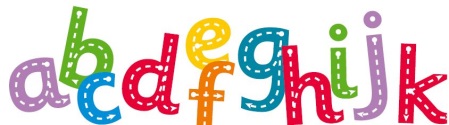 Complete an activity in the Phonics Books supplied ( appropriate to your child’s ability )Sign on to the                 Phonics website to play some              phonics gamesTeach your Monster to Read( see website for details ) Sign on to the                 Phonics website to play some              phonics gamesTeach your Monster to Read( see website for details ) Complete an activity in the Phonics Books supplied ( appropriate to your child’s ability )Complete an activity in the Phonics Books supplied ( appropriate to your child’s ability )Complete an activity in the Phonics Books supplied ( appropriate to your child’s ability )Play some Phonics games on Busy Thingsor Phonics Play ( Phase 3/4/5 )Whole School Vocab DayPowerpoint on website Whole School Vocab DayPowerpoint on website *Reading 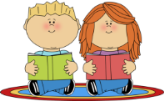 Log onto Bug Club and read your next allocated bookLog onto Bug Club and read your next allocated bookLog onto Bug Club and read your next allocated bookLog onto Bug Club and read your next allocated bookLog onto Bug Club and read your next allocated bookLog onto Bug Club and read your next allocated bookLog onto Bug Club and read your next allocated bookWhole School Vocab DayPowerpoint on website Whole School Vocab DayPowerpoint on website Literacy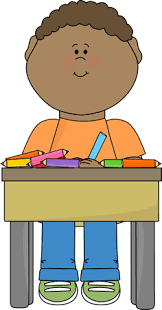 Look at the powerpoint on Snails ( on website)Draw a picture of a snail in your book and write about something that      you found out Label the snailactivity( template on website )Label the snailactivity( template on website )Mini-beast Writing activity Write about different mini –beasts ( template on website )Mini-beast Writing activity Write about different mini –beasts ( template on website )Mini-beast Writing activity Write about different mini –beasts ( template on website )Complete a page in the Handwriting Book provided You can download more sheets from the Twinkl website Or try cursive writing (templates on website)Whole School Vocab DayPowerpoint on website Whole School Vocab DayPowerpoint on website Maths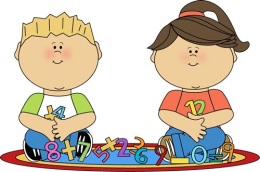 Log on to https://whiterosemaths.com/homelearning Scroll down and click on Early YearsScroll down to Summer Term Week 6 ( 1st June) and click on Day 1 – The Snail        and the WhaleLog on to https://whiterosemaths.com/homelearning Scroll down and click on Early YearsScroll down to Summer Term Week 6 (1st June) and click on Day 2 – The Snail        and the WhaleLog on to https://whiterosemaths.com/homelearning Scroll down and click on Early YearsScroll down to Summer Term Week 6 (1st June) and click on Day 2 – The Snail        and the WhaleLog on to https://whiterosemaths.com/homelearning Scroll down and click on Early YearsScroll down to Summer Term Week 6 (1st June) and click on Day 3 – The Snail        and the WhaleLog on to https://whiterosemaths.com/homelearning Scroll down and click on Early YearsScroll down to Summer Term Week 6 (1st June) and click on Day 3 – The Snail        and the WhaleLog on to https://whiterosemaths.com/homelearning Scroll down and click on Early YearsScroll down to Summer Term Week 6 (1st June) and click on Day 3 – The Snail        and the WhaleLog on to https://whiterosemaths.com/homelearning Scroll down and click on Early YearsScroll down to Summer Term Week 6 (1st June) and click on Day 4 – The Snail        and the WhaleLog on to https://whiterosemaths.com/homelearning Scroll down and click on Early YearsScroll down to Summer Term Week 6 (1st June) and click on Day 5 – The Snail        and the WhaleLog on to https://whiterosemaths.com/homelearning Scroll down and click on Early YearsScroll down to Summer Term Week 6 (1st June) and click on Day 5 – The Snail        and the WhaleBook of the Week – The Snail and the Whale https://www.bbc.co.uk/iplayer/episode/m000cslw/the-snail-and-the-whale  and to be read at the Zoom Meeting on Monday at 11.30  Book of the Week – The Snail and the Whale https://www.bbc.co.uk/iplayer/episode/m000cslw/the-snail-and-the-whale  and to be read at the Zoom Meeting on Monday at 11.30  Book of the Week – The Snail and the Whale https://www.bbc.co.uk/iplayer/episode/m000cslw/the-snail-and-the-whale  and to be read at the Zoom Meeting on Monday at 11.30  Book of the Week – The Snail and the Whale https://www.bbc.co.uk/iplayer/episode/m000cslw/the-snail-and-the-whale  and to be read at the Zoom Meeting on Monday at 11.30  Book of the Week – The Snail and the Whale https://www.bbc.co.uk/iplayer/episode/m000cslw/the-snail-and-the-whale  and to be read at the Zoom Meeting on Monday at 11.30  Book of the Week – The Snail and the Whale https://www.bbc.co.uk/iplayer/episode/m000cslw/the-snail-and-the-whale  and to be read at the Zoom Meeting on Monday at 11.30  Book of the Week – The Snail and the Whale https://www.bbc.co.uk/iplayer/episode/m000cslw/the-snail-and-the-whale  and to be read at the Zoom Meeting on Monday at 11.30  Book of the Week – The Snail and the Whale https://www.bbc.co.uk/iplayer/episode/m000cslw/the-snail-and-the-whale  and to be read at the Zoom Meeting on Monday at 11.30  Book of the Week – The Snail and the Whale https://www.bbc.co.uk/iplayer/episode/m000cslw/the-snail-and-the-whale  and to be read at the Zoom Meeting on Monday at 11.30  Book of the Week – The Snail and the Whale https://www.bbc.co.uk/iplayer/episode/m000cslw/the-snail-and-the-whale  and to be read at the Zoom Meeting on Monday at 11.30  Suggested additional activitiesMake a Whale - origami ( details on website )Make a moveable whale      - paper plate( details on website )Make a Whale - origami ( details on website )Make a moveable whale      - paper plate( details on website )Art AfternoonZebras( powerpoint on website )All About African Music ( powerpoint on website )                                    Art AfternoonZebras( powerpoint on website )All About African Music ( powerpoint on website )                                    Make a Snailery( details on website )  Mini-beast matching cards ( templates on website )Mini-beast Mindfulness Colouring Sheets( templates on website ) Mini-beast matching cards ( templates on website )Mini-beast Mindfulness Colouring Sheets( templates on website ) Mini-beast matching cards ( templates on website )Mini-beast Mindfulness Colouring Sheets( templates on website )  Whole School Vocab Day 